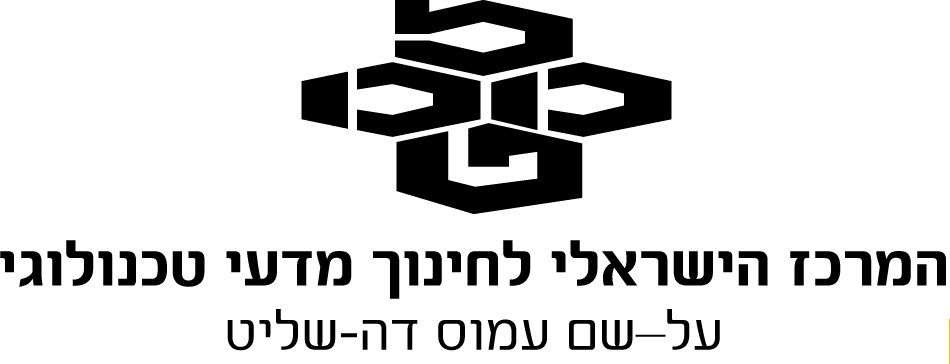 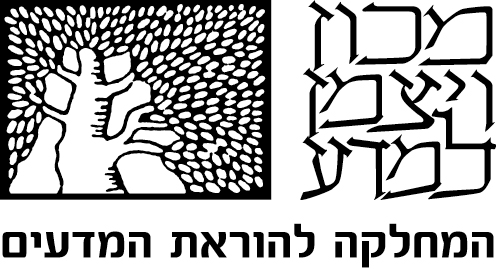 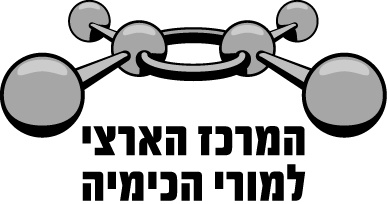 שאלון 37303 תשע"ב 2012שאלה 1 סעיף ז'  חומצות ובסיסים   נתונות ארבע תמיסות מימיות:   A , B ,C  , D .מהי הקביעה הנכונה?1%	1.	לכל התמיסות אותו pH .19%	2.	ה- pH של תמיסה B הוא הגבוה ביותר.14%	3.	הריכוז של יוני OH(aq) בתמיסה A הוא הגבוה ביותר.66%	4.	תמיסה С היא התמיסה הבסיסית ביותר.הנימוק:מוצאים ריכוז יוני OH(aq) בכל אחת מהתמיסות: ריכוז יוני OH(aq) בתמיסה C הוא הגבוה ביותר, לכן זוהי התמיסה הבסיסית ביותר, וה- pH שלה הוא הגבוה ביותר.לדעתנו, רמת חשיבה על פי הטקסונומיה של בלום היא הבנה.כדי לענות על שאלה זו על התלמיד לדעת: 	מהי תמיסה בסיסית ומהי תמיסה חומצית.	מהו pH וסקלת pH .	הקשר בין ריכוז יוני OH(aq) בתמיסה לבין pH התמיסה הבסיסית.	pH התמיסה הבסיסית תלוי רק בריכוז יוני OH(aq) בתמיסה, ואינו תלוי בנפח התמיסה. 	תהליכי המסה במים של חומרים יוניים.	חישובים סטויכיומטריים.סיבות אפשריות לטעויות:הציון נמוך יחסית. 19% מהתלמידים בחרו במסיח 2 . טעות זו נובעת מחוסר הבנה מהו pH התמיסה, תלמידים אלה סברו שהערך של pH התמיסה תלוי בנפח התמיסה. 14% מהתלמידים, שבחרו במסיח 3 , טעו בקביעת הריכוז של יוני OH(aq) בתמיסות הנתונות. הם לא ידעו שכאשר ממיסים 1 מול בריום הידרוקסידי במים מתקבלים 3 מול יונים (1 מול יוני Ba2+(aq) ו- 2 מול                       יוני OH(aq)).התמיסהנפח התמיסה(מ"ל)ריכוז התמיסה(M)AKOH(aq)1500.3BKOH(aq)3000.2CBa(OH)2(aq)750.2DBa(OH)2(aq)1500.1התמיסהנפחהתמיסה(מ"ל)ריכוזהתמיסה(M)מספר המוליםשל  יוני OH(aq)ב- 1 מול תרכובתריכוזיוני OH(aq)(M)AKOH(aq)1500.310.3BKOH(aq)3000.210.2CBa(OH)2(aq)750.220.4DBa(OH)2(aq)1500.120.2